Hort „Waldkids“                            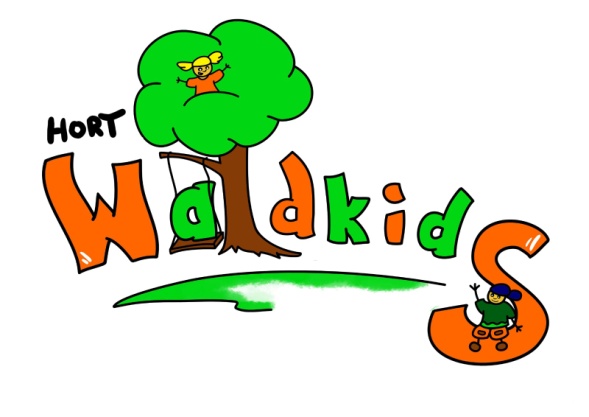 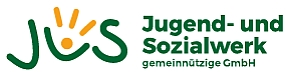 Waldstr. 3, 16540 Hohen NeuendorfTel.: 03303-5208782 oder  0152-05134856Fax: 03303-5208784E-Mail: hort-waldkids-hnd@jus-or.deAnsprechpartnerin: Frau ThielickeAntrag zur Aufnahme in den Hort „Waldkids“Gewünschter Aufnahmetermin: ________________Name: ___________________________________ Geburtstag: ______________Vorname: ________________________________Anschrift: ______________________________________________________________________Name der Mutter: ___________________________Vorname: ___________________________Anschrift: ______________________________________________________________________Telefon: _______________________________________________________________________Kind wohnt bei der Mutter:   ja       |   nein Name des Vaters: ___________________________Vorname: ___________________________Anschrift: ______________________________________________________________________Telefon: _______________________________________________________________________Kind wohnt beim Vater:   ja       |   nein ________________________________________________________________________________________________________________________________________________________________________________________________________________________________________________________________________________________________Die erhobenen Daten dienen nur der Bearbeitung des Antrages und werden nicht an Dritte weitergegeben!______________________________________________________________________________Datum und Unterschrift der SorgeberechtigtenPersonalien des KindesPersonalien der Sorgeberechtigten                  Begründung der Dringlichkeit